Je sais lire les mots…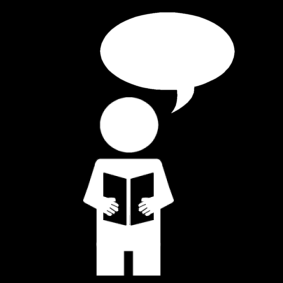 LES COULEURS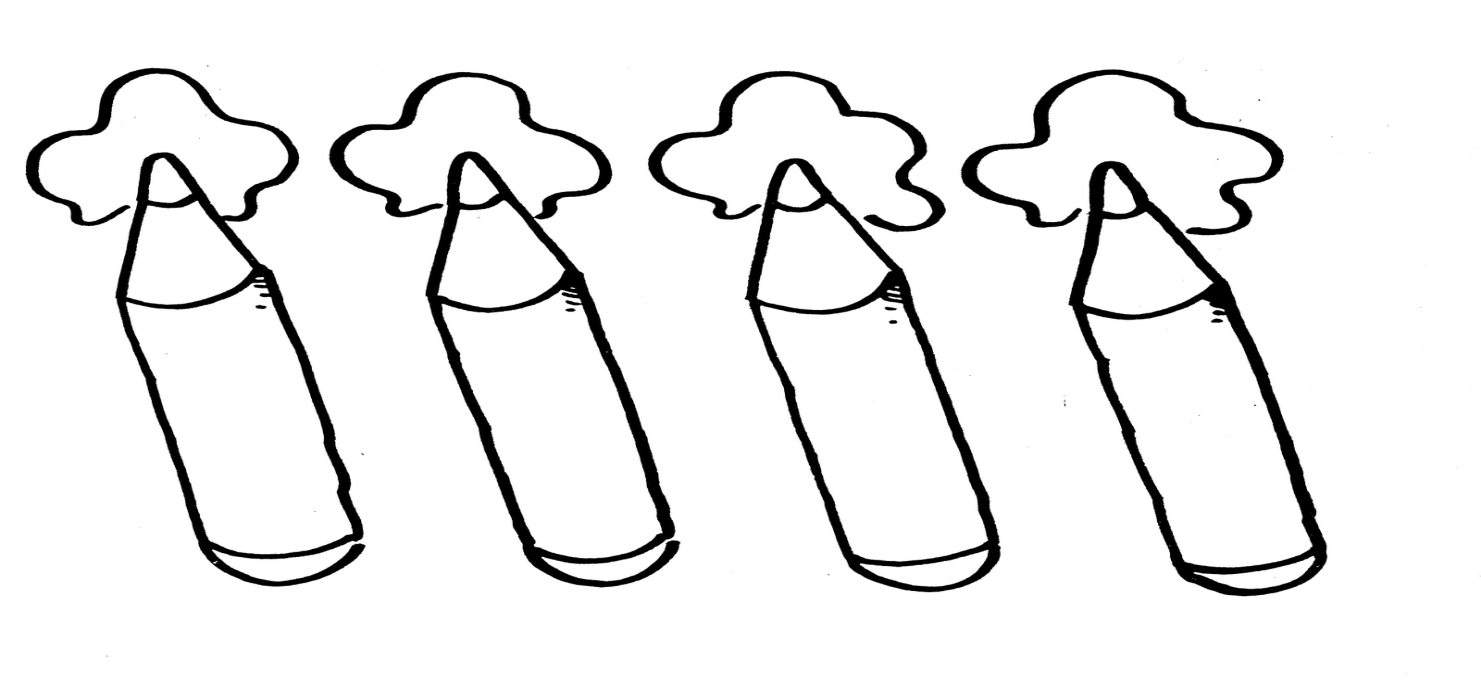 